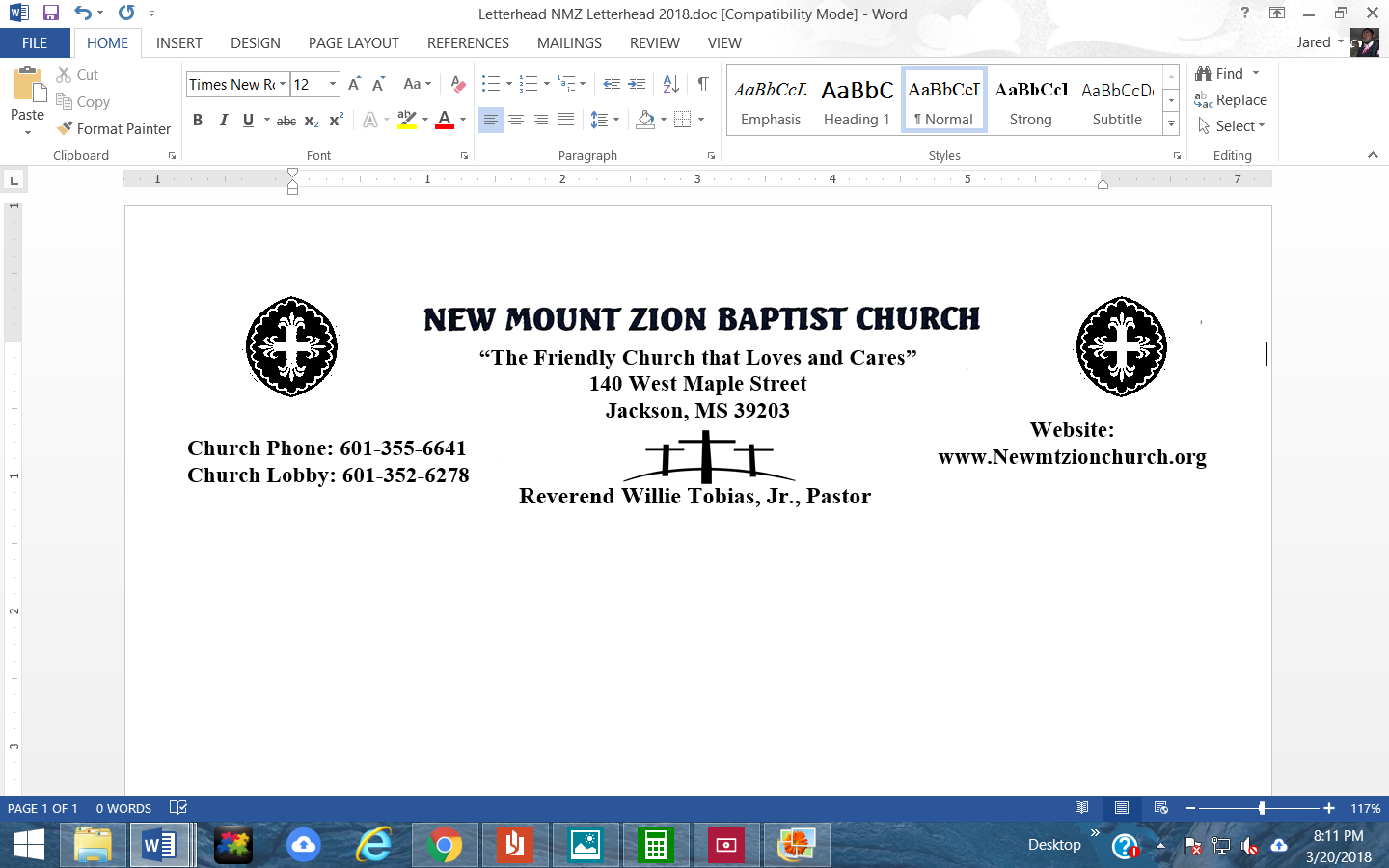 Genesis 6: 19-22 & Genesis 7: 1-15Bible Class: December 7, 2020Point to Ponder: The greatest flood in the history of mankind is recorded in this seventh chapter of Genesis. It was a worldwide flood that covered the entire face of the globe. Of course, there are many critics of the flood who deny that it happened. Many scientists do not want to admit that this flood could have caused the fossil and geological situations that prevail upon the earth. How can salvation through Jesus Christ be seen or tied to Genesis chapter 6? (Sis. Shurla Mance)Compare Genesis 1: 20-25 to Genesis 6: 19-20.  Which animals or creatures were not included on the ark? (Pastor Broome)What are the sources of water that contributed to the flood? (Dr. Sonja)Why was Noah commanded to bring more clean animals than unclean animals in the ark? (Sis. J. Wilson)What message is there in the fact that Noah’s entire family was saved? (Sis. Branson)Explain verse 16. Expound on the thought, “The Lord shut him in.” What does this say to you? (Sis. Hudson)Approximately how long did the flood last?  (Rev. Pullam)In verse one, how is this similar to Christ’s great invitation in Matthew 11:28? (Sis.Chinn)